 ALLEGATO B/2 -  ISTRUTTORE AMMINISTRATIVO 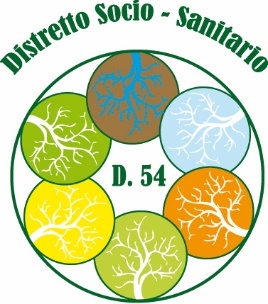                                                                                                          FIRMA AUTOGRAFA       _____________________________ SCHEDA DI AUTOVALUTAZIONE DEI TITOLI DI STUDIO(Istruttore Amministrativo)Dichiarazione (D.P.R. N. 445 del 28/12/2000)SCHEDA DI AUTOVALUTAZIONE DEI TITOLI DI STUDIO(Istruttore Amministrativo)Dichiarazione (D.P.R. N. 445 del 28/12/2000)NOME E COGNOME NOME E COGNOME DATA - LUOGO DI NASCITA DATA - LUOGO DI NASCITA RESIDENZA - CAPRESIDENZA - CAPCODICE FISCALE CODICE FISCALE PECPECTOTALE PUNTEGGIO (max 4,0)SCHEDA DI AUTOVALUTAZIONE DEI TITOLI DI SERVIZIO(Istruttore Amministrativo)Dichiarazione (D.P.R. N. 445 del 28/12/2000)SCHEDA DI AUTOVALUTAZIONE DEI TITOLI DI SERVIZIO(Istruttore Amministrativo)Dichiarazione (D.P.R. N. 445 del 28/12/2000)TOTALE PUNTEGGIO (max 6,0)